TERMINATION OF EMPLOYMENTVERIFICATION(LIHTC)______________________________, who resides at ____________________________, has indicated to us that he/she is no longer employed by your firm.Due to Regulations governing occupancy at this complex, we request written verification/re-verification of your former employee’s termination.  Please complete the following information and return to us as soon as possible.Thank you for your cooperation._______________________________Manager_______________________________DateI hereby give my permission for the requested information to be released to ___________________________ Apartments.______________________________	_________________________Signature of Resident				DateCompany Name_______________________________________________________Address _____________________________________________________________Employees’ Termination Date ____________________________________________Is Employee expected to return? _____Yes _____No If yes, what is the expected date of re-employment? _________________________________Is Employee eligible for Unemployment Compensation? ___________________________________________________  __________________________  ___________Signature                                                     Title                                              Date   			“This institution is an equal opportunity provider and employer”  EQUAL HOUSING OPPORTUNITY 	                                                                                                                                                                     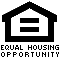 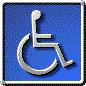    Revised 07/2014